Звіт про виконану роботу Мукачівського міського комунального  підприємства «Мукачівпастранс» за 2020 рік         Основним видом діяльності Мукачівського міського комунального підприємства «Мукачівпастранс»  є надання послуг з перевезення пасажирів наземним автомобільним транспортом, забезпечення мешканців міста якісними та безпечними перевезеннями.        Підприємство здійснює перевезення за наступними  автобусними маршрутами:№2 «Вул. Митрополита Володимира – вул. Свято-Михайлівська», №3 «Вул. Франка Івана – вул. Тімірязєва», №11 «вул. Духновича – Дитяча поліклініка»       Відсоток виконання рейсів по маршрутам складає 97% що підтверджується системою GPS моніторингу Dozor. Резервні автобуси дозволяють безперебійно виконувати всі рейси.       У зв’язку з введенням карантинних заходів, підприємство з 20.03.2020. до 31.05.2020 повністю призупинило роботу з перевезень пасажирів. З 01.06.2020 року було відновлено роботу громадського транспорту за звичним графіком та з виконанням всіх рейсів, але з вимогою дотримання правил безпеки: перевезення в межах кількості місць для сидіння, обов’язковий масковий режим. Звичайно дані обмеження суттєво вплинули на минулорічні кількісні показники роботи підприємства.        На всіх автобусах Ataman А092Н6, котрими володіє комунальне підприємство протягом 2020 року вчасно  проводились регламентні технічні роботи по обслуговуванню: заміни олив, фільтрів, охолоджувальної та гальмівної рідин, заміна приводних ременів,  патрубків та інші планово-регламентні роботи, які виконувались згідно нормативних настанов щодо експлуатації автобусів Ataman. Крім того регулярно проводились роботи по поточному ремонту автобусів - заміна ресор, втулок, сайлентблоків, амортизаторів. Так само проводились профілактичні заходи – мащення, доливання рідин, виявлення люфтів, перевірка електро обладнання, усувались інші виявлені технічні недоліки всіх вузлів транспортних засобів.  Вчасно було проведено підготовку до осінньо-зимового періоду - профілактика автономних опалювачів, опалювачів салону, замінені за регламентом акумуляторні батареї та шини. Раз на 6 місяців проведено планові діагностичні перевірки автобусів на спеціалізованому обладнанні та отримано сертифікати відповідності щодо справності транспортних засобів. На даний час кожен автобус подолав близько 180 тис км. Щоденно перед виїздом на маршрут здійснювався технічний огляд транспортних засобів,  проводився медичний огляд водіїв. Шофери систематично проходили навчання та інструктажі по охороні праці, пожежній безпеці на транспорті, безпеці руху, всі водії прослухали курс з надання першої медичної допомоги при ДТП. За звітній період було зафіксовано 3  дорожньо-транспортні пригоди, без потерпілих з незначним пошкодженням лако-фарбового покриття автобусів.        На сьогоднішній день у громадському транспорті так само діють обмеження щодо перевезень кількості пасажирів. Працівники підприємства дотримуються всіх карантинних норм, так на протязі робочого дня водії регулярно обробляють автобуси спеціальними дезинфікуючими засобами, ввечері після заїзду в автопарк автобуси обробляються хлоровмісними спецзасобами. У всіх автобусах наявні дезинфектори, котрими можуть скористатися пасажири.  Завдяки електронній системі оплати ні пасажири, ні водії не мають контакту з готівкою. Водії дотримуються маскового режиму.       З червня місяця комунальне підприємство почало здійснювати перевезення ще за одним маршрутом - «вул. Духновича – Дитяча поліклініка». Даний маршрут є соціально затребуваний та сполучив такі важливі міські локації як «ДЮСШ», КП «Міськводоканал», центр, дитячу поліклініку, район «Борок телеп», новий Палац культури і мистецтв.            Пріоритетним завданням комунального підприємства залишається підвищення рівня зручності у  користуванні електронним квитком. Підприємство і надалі популяризує та розповсюджує на безоплатній основі картки багаторазового використання і з поступовим заміщенням одноразових qr-квитків. Так на сьогодні вже 57% з усіх платних проїздів здійснюються за допомогою багаторазового електронного квитка. Так само спостерігається позитивна динаміка і у застосуванні банківських карток. Вже більше 13%  користувачів громадського транспорту використовує безконтактну систему оплати.        У період з 01.01.2020 по 31.12.2020 року автобусами нашого підприємства було перевезено 2 млн. 270  тис. пасажирів . З них  1 млн. 254 тис. пасажирів оплатили за проїзд,     1 млн. 16 тис. пасажирів - скористалися пільгою. Валовий дохід підприємства за 2020 рік склав 14 млн 870 тис. грн. На даний час на підприємстві працює  48 працівників, з яких 35 водіїв. Шоферів підприємства забезпечено форменим одягом однакового зразку. Підприємством ведеться дотримання пунктів колективного договору. Середня заробітна плата водія на підприємстві становить  13 000 грн. Заборгованість по заробітній платі та сплаті податків – відсутня. За даний період з 01.01.2020 по 31.12.2020 комунальним підприємством було сплачено до бюджету податок з доходів фізичних осіб в розмірі 1 242 783 грн., ЄСВ – 1 481 705 грн. та військового збору – 103 564 грн., що  входять до фонду оплати праці. Управління міського господарства Мукачівської міської ради  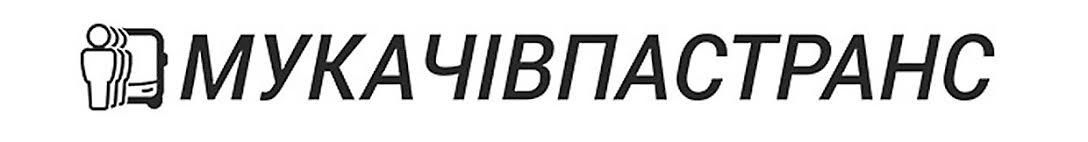 Мукачівське міське комунальне підприємство	«Мукачівпастранс»	89600, Закарпатська область, місто Мукачево, вулиця Свалявська, 3, e-mail: mukachivpastrans@gmail.com